Inspiring All Girls to be Strong, Smart & BoldWomen’s Self-Defense Seminars !!!!Presented byGirl’s Inc.in partnership withRobert Harb - 6th Degree Black Belt & The Haverhill Shotokan Karate-Do Clubnspriting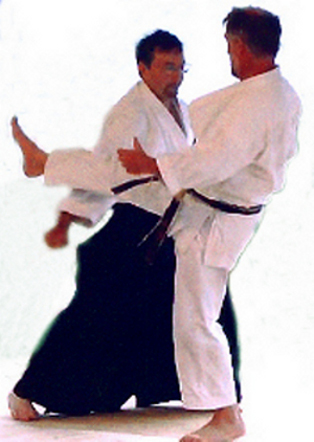 When:   February 19 & 26th, March 5th & 12thWhere:  Girl’s Inc., 7 Williams St., HaverhillTime:    6:30 p.m.-7:30 p.m.Cost:     $25.00 for all 4 sessionsRegister: contact rwhitson@girlsinchaverhill.org  or call Girls Inc. 978-372-0771Space is limited to the first 20 women ages 18 & older who register.